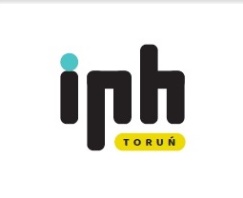 ŚWIADECTWA POCHODZENIA KROK PO KROKUKrok 1 UWIERZYTELNIENIE EKSPORTERA Przedsiębiorca występujący do IPH w Toruniu o wydanie świadectwa pochodzenia po raz pierwszy, do wniosku załącza dokumenty:Dokument potwierdzający prowadzenie przez wnioskodawcę działalności gospodarczej.Zaświadczenie o nadaniu statystycznego numeru identyfikacyjnego REGON.Decyzja albo potwierdzenie faktu nadania numeru identyfikacji podatkowej NIP.Uwierzytelnione wzory podpisów osób uprawnionych do reprezentowania podmiotu wnioskującego.W/w dokumenty powinny być dołączone w oryginale lub kserokopii poświadczonej urzędowo lub notarialnie. W przypadku odpisu z KRS, CEIDG oraz REGON i NIP dopuszcza się aktualne wydruki z określonych przepisami urzędowych stron internetowych.Uwaga:W przypadku, gdy wniosek o wystawienie świadectwa potwierdzającego niepreferencyjne pochodzenie towarów będzie podpisany przez osobę będącą Pełnomocnikiem eksportera, złożenie w IPH w Toruniu dokumentu stwierdzającego udzielenie przez eksportera pełnomocnictwa podlega opłacie skarbowej oraz wymaga okazania IPH w Toruniu dokumentu potwierdzającego dokonanie tej opłaty. Opłatę skarbową eksporter wnosi w kasie właściwego organu podatkowego lub na jego rachunek bankowy.W przypadku składania pełnomocnictwa w Izbie Przemysłowo-Handlowej w Toruniu, ul.Skłodowskiej-Curie 41, 87-100 Toruń,  właściwym organem jest Prezydent Miasta ToruniaSzczegółowe informacje podaje strona internetowa Urzędu http://www.bip.torun.pl/cms.php?Kod=1136Krok 2 WNIOSKOWANIE A. URUCHOMIENIE PROCEDURY WYSTAWIENIA ŚWIADECTWA POCHODZENIAEksporter wypełnia jeden z niżej wymienionych formularzy:WZÓR WYPEŁNIENIA WNIOSKU przeznaczony dla eksportera – załącznik nr 1 WZÓR WYPEŁNIENIA WNIOSKU przeznaczony dla eksportera i producenta – załącznik 2WZÓR WYPEŁNIENIA WNIOSKU przeznaczony dla reeksportera – załącznik 3i przesyła go do IPH w Toruniu droga elektroniczną na adres: biuro@iph.torun.pl. Eksporter równolegle wnosi na rzecz IPH w Toruniu opłatę w wysokości 80,00 zł/1 świadectwo w formie przedpłaty na konto w Banku Millennium SA: 48 1160 2202 0000 0002 7254 0064B. USTALENIE TREŚCI ŚWIADECTWAEksporter wypełnia dane do świadectwa pochodzenia:WZÓR – załącznik 4i przesyła go do IPH w Toruniu drogą elektroniczną na adres: biuro@iph.torun.pl.C. NADRUK NA URZĘDOWYM DRUKUPo uzgodnieniu i zaakceptowaniu przez IPH w Toruniu i Eksportera treści świadectwa następuje jego wydruk na druku urzędowym świadectwa (pobranym wcześniej z IPH w Toruniu).Eksporter wypełnia wniosek o wystawienie świadectwa potwierdzającego niepreferencyjne pochodzenie oraz formularz świadectwa (oryginał i kopie), a następnie składa je wraz z załącznikami w IPH w Toruniu.Formularz jest drukiem ścisłego zarachowania i stanowi komplet składający się z wniosku o wystawienie świadectwa pochodzenia oraz formularza świadectwa (oryginał i 2 kopie), opatrzonych tym samym numerem seryjnym poprzedzonym odpowiednio identyfikatorem PL/KIG/AANie stosuje się formularzy używanych przez organy celne o identyfikatorze PL/MF.Krok 3 WYSTAWIENIE ŚWIADECTWA POCHODZENIA Po uzgodnieniu i przekazaniu do IPH w Toruniu:• Wniosku o wydanie świadectwa pochodzenia podpisanego przez osobę upoważnioną• Załączników do Wniosku,• Wypełnionych formularzy świadectwa pochodzenia• Oświadczenia o prawdziwości i aktualności przedłożonych danych i odpowiedzialności karnej i odpowiedzialności karnej za wyłudzenie poświadczenia nieprawdy - OŚWIADCZENIE załącznik 5• Potwierdzenia wpłaty,• Innych uzgodnionych dokumentów,IPH w Toruniu wystawia świadectwo pochodzenia.Eksporter otrzymuje oryginał i kopię świadectwa pochodzenia. Na wniosek eksportera mogą zostać wystawione  dodatkowe kopie świadectwa pochodzenia po kosztach wskazanych w Cenniku.Świadectwo pochodzenia może, w drodze wyjątku, zostać wystawione przez KIG po wywozie towarów, do których się odnosi, gdy nie zostało wystawione w chwili wywozu z powodu błędów, nieumyślnych pominięć lub szczególnych okoliczności.W przypadku kradzieży, utraty lub zniszczenia świadectwa pochodzenia, na wniosek eksportera IPH w Toruniu wystawia duplikat na podstawie dokumentów będących w posiadaniu IPH w Toruniu. Na wystawionym w ten sposób duplikacie, w polu 5, umieszczany jest napis „Duplikat” oraz data wystawienia i numer seryjny oryginału świadectwa.Świadectwa pochodzenia poświadczają, że towary pochodzą z Unii Europejskiej. Ze względu na wymogi wymiany handlowej, mogą one także zaświadczać, że towary pochodzą z określonego państwa członkowskiego Unii Europejskiej, jednakże jeżeli warunki art.60 ust. 2 UKC spełnione są jedynie w wyniku szeregu czynności lub procesów przeprowadzonych w różnych państwach członkowskich Unii Europejskiej, towary mogą być uznane jedynie za posiadające pochodzenie unijne.Świadectwa pochodzenia mogą poświadczać, że towary pochodzą z kraju trzeciego, na podstawie dowodu pochodzenia wystawionego wcześniej.W przypadku otrzymania od zagranicznych organów celnych wniosku o weryfikację świadectwa pochodzenia weryfikację tę przeprowadza IPH w Toruniu.IPH w Toruniu nie dokonuje poświadczania zgodności duplikatu, odpisu, wyciągu, wypisu lub kopii świadectwa pochodzenia.RODZAJE ZAŁĄCZNIKÓW DO WNIOSKU O WYSTAWIENIE ŚWIADECTWA POCHODZENIA Załącznikami do wniosku o wystawienie świadectwa pochodzenia mogą być wszelkie dokumenty potwierdzające informacje i oświadczenia eksportera zawarte we wniosku w tym w szczególności:Dokumenty składane przez eksportera będącego producentem towaru•    Faktura zakupu surowców,•    Faktura eksportowa lub faktura proforma,•    Świadectwo jakości,•    Dokument potwierdzający pochodzenie surowców,•    Specyfikacja,•    Kontrakt,•    Opis procesu technologicznego lub etapów produkcji,•    List przewozowy,•    Kalkulacja kosztów wytworzenia towaru,•    Komunikat IE 599 -w przypadku świadectwa wystawianego po wywozie towarów.Dokumenty składane przez eksportera niebędącego producentem towaru:•    Faktura zakupu towaru,•    Faktura eksportowa lub faktura proforma,•    Oświadczenie producenta dotyczące pochodzenia towaru,•    Dokument importowy,•    Pierwotny dowód pochodzenia,•    Kontrakt,•    Trwałe oznaczenie kraju pochodzenia np. na tabliczce znamionowej, zdjęcia,•    Świadectwo jakości,•    Oświadczenie o nie dokonywaniu zmian na towarze,•    List przewozowy,•    Komunikat IE 599 -w przypadku świadectwa wystawianego po wywozie towarów,•    W przypadku samochodów: karta pojazdu, dowód rejestracyjny, świadectwo homologacji.W przypadku ubiegania się o wystawienie świadectw pochodzenia przy powtarzającym się wywozie towarów identycznych jak towary, dla których wcześniej został wystawiony dowód pochodzenia przez IPH w Toruniu, można odstąpić od wymogu każdorazowego składania dokumentów wymienionych jak wyżej, pod warunkiem załączenia przez eksportera do wniosku o wystawienie świadectwa pochodzenia oświadczenia, że przedmiotem wywozu są towary identyczne jak towary objęte wcześniejszym dowodem pochodzenia (numer świadectwa, data wystawienia) wraz z informacją, że w załącznikach do tego wniosku znajduje się kompletna dokumentacja uzasadniająca pochodzenie towaru.Dokumenty dodatkoweDokumenty wskazane powyżej, jako załączniki do wniosku o wystawienie świadectwa pochodzenia nie stanowią wykazu zamkniętego. Stosownie do art. 61 UKC IPH w Toruniu może zażądać dodatkowego dowodu w celu upewnienia się, że deklarowane przez eksportera pochodzenie odpowiada regułom określonym odpowiednimi przepisami unijnymi.PODSTAWA PRAWNARozporządzenie Parlamentu Europejskiego i Rady (UE) nr 952/2013 z dnia 9 października 2013 r. ustanawiające Unijny Kodeks Celny (Dziennik Urzędowy Unii Europejskiej L 269 z dnia 9.10.2013 r. oraz Dziennik Urzędowy UE L 287 z 29.10.2013 r.) art. 61 ust.3.Rozporządzenie delegowane Komisji (UE) 2016/341 z dnia 28 grudnia 2015 r. uzupełniające rozporządzenie Parlamentu Europejskiego i Rady (UE) nr 952/2013 w odniesieniu do szczegółowych zasad dotyczących niektórych przepisów Unijnego Kodeksu Celnego.Ustawa z dnia 22 czerwca 2016 r. o zmianie ustawy – Prawo celne oraz niektórych innych ustaw (Dz.U. z 2016 r. poz.1228).Ustawa z dnia 30 maja 1989 r. o izbach gospodarczych (Dz. U. z 2009 r. Nr 84, poz. 710) art. 12 ust. 4 pkt. 5.Reguły pochodzenia zamieszczone w bazie elektronicznej Komisji Europejskiej (dostępne na stronie DG TAXUD) służące do ustalania pochodzenia towarów:ec.europa.eu/taxation_customs/customs/customs_duties/rules_origin/non-preferential/article_1622_en.htmReguły te nie są prawnie wiążące, ale stanowią wytyczne do interpretacji art.60 UKC. Stanowią one kryteria uznania przetworzeń i obróbek przeprowadzanych na materiałach niepochodzących za wystarczające dla nadania pochodzenia wytworzonym produktom.